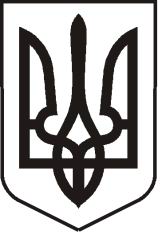 УКРАЇНАЛУГАНСЬКА   ОБЛАСТЬПОПАСНЯНСЬКА  МІСЬКА  РАДАВИКОНАВЧИЙ КОМІТЕТРIШЕННЯ  17 грудня 2019 р.                          м. Попасна	                                     № 128 Про схвалення Міської цільової програми «Розвиток місцевогосамоврядування та громадського суспільства міста Попасна» на 2020 рікЗ метою розвитку ініціативи населення у вирішенні питань місцевого значення, керуючись  ст. 52 Закону України «Про місцеве самоврядування в Україні», виконавчий комітет Попаснянської  міської радиВИРІШИВ:1. Схвалити проєкт Міської цільової програми «Розвиток місцевого самоврядування та громадського суспільства міста Попасна» на 2020 рік (додається) та винести її на розгляд чергової сесії Попаснянської міської ради.2.  Контроль за виконанням даного рішення покласти на заступника міського голови Гапотченко І.В.      	Міський голова                                                              Ю.І.Онищенко                                                                                                        Додаток                                                    до рішення  виконкому                                                     міської ради                                                    17.12.2019 № 128МІСЬКА ЦІЛЬОВА ПРОГРАМА «РОЗВИТОК МІСЦЕВОГО САМОВРЯДУВАННЯ ТА ГРОМАДСЬКОГО СУСПІЛЬСТВА МІСТА ПОПАСНА»
НА  2020 РІКм. Попасна – 2019 р.1. Паспорт програми2. Визначення проблеми, на розв'язання якої спрямована програма, аналіз причин виникнення проблеми та обґрунтування необхідності її розв'язання шляхом розроблення і виконання програми.Затвердження міської цільової програми «Розвиток місцевого самоврядування та громадського суспільства міста Попасна» на 2020 рік (далі – Програма) зумовлено необхідністю створення сприятливих умов для розвитку громадянського суспільства, різноманітних форм демократії участі, налагодження ефективної взаємодії громадськості з органами місцевого самоврядування, підтримки фізичних осіб-підприємців міста.Активне, впливове і розвинене громадянське суспільство є важливим елементом будь-якої демократичної держави та відіграє одну з ключових ролей у впровадженні нагальних суспільних змін і належного врядування, в управлінні державними справами і вирішенні питань місцевого значення, розробці і реалізації ефективної державної політики у різних сферах, утвердженні відповідальної перед людиною правової держави, розв'язанні політичних, соціально-економічних та гуманітарних проблем.Розроблення Програми обумовлено змінами основних тенденцій розвитку громадянського суспільства, зростанням його ролі в різноманітних сферах. Програма спирається на базові цінності відносин між демократичною державою і громадянським суспільством, зумовлена становленням такого суспільства як основи народовладдя та прагненням створити належні умови для ефективної взаємодії держави, громадянського суспільства та бізнесу задля модернізації України, підвищення добробуту і створення рівних можливостей для всіх.Як показує досвід демократичних держав, розвиток громадянського суспільства за системної державної підтримки дає змогу залучати додаткові людські, організаційні, фінансові та технічні ресурси для надання соціальних та інших суспільно значущих послуг, сприяння процесу децентралізації державного управління і підвищенню його якості, а також скоротити державні видатки і запобігти корупційним ризикам.Недосконалість чинного законодавства створює штучні бар'єри для реалізації громадських ініціатив, утворення та діяльності окремих видів організацій громадянського суспільства, розгляду та врахування громадських пропозицій органами державної влади, органами місцевого самоврядування.Рівень гармонізації законодавства України із законодавством Європейського Союзу та врахування кращого міжнародного досвіду у сфері розвитку громадянського суспільства є недостатнім.Такий стан справ призвів до того, що:відсутній ефективний громадський контроль за діяльністю органів місцевого самоврядування;недостатньою є практика залучення громадськості до формування та реалізації державної політики і вирішення питань місцевого значення;потенціал організацій громадянського суспільства не повною мірою використовується органами місцевого самоврядування для надання соціальних та інших суспільно значущих послуг; спостерігається тенденція надання переваги у цій сфері державним і комунальним підприємствам та установам, що не сприяє підвищенню якості послуг та призводить до надмірного зростання бюджетних видатків;недостатніми є стимули щодо здійснення організаціями громадянського суспільства підприємницької діяльності, спрямованої на вирішення соціальних проблем (соціальне підприємництво), долучення таких організацій до надання соціальних послуг зі сприяння у працевлаштуванні та професійної підготовки соціально вразливих верств населення;відсутня єдина державна інформаційно-просвітницька політика у сфері сприяння розвитку громадянського суспільства.Повноцінна реалізація заходів з розвитку громадянського суспільства, передбачених Програмою, можлива за умов їх чіткої координації на рівні узгодженості дій активістів/ток громадських організацій, лідерів громади, ініціативних об’єднань громадян. Програма сприятиме реалізації принципів, пріоритетів та завдань державної політики у сфері розвитку громадянського суспільства, запровадженню ефективного механізму взаємодії його інститутів з місцевого самоврядування.3. Мета ПрограмиМетою Програми є створення сприятливих умов для розвитку громадянського суспільства, налагодження ефективної взаємодії громадськості з органами державної влади, органами місцевого самоврядування на засадах партнерства, забезпечення додаткових можливостей для реалізації та захисту прав і свобод людини і громадянина, задоволення суспільних інтересів з використанням різноманітних форм демократії участі, громадської ініціативи та самоорганізації, підтримка громадських організацій, які реалізують діяльність із соціального підприємництва.4. Завдання та заходи ПрограмиЗадля досягнення мети Програми планується виконати ряд завдань тазаходів, спрямованих на:- підвищення активності мешканців та мешканок територіальної громади міста Попасна;- проведення міського конкурсу проєктів розвитку територіальної громади міста Попасна;забезпечити широке інформування населення з питань розвитку громадянського суспільства та налагодження соціального партнерства;активізувати участь об’єднань громадян у процесі розвитку громадянської активності;сприяти інституційному ставленню органів самоорганізації населення;підвищення рівня обізнаності представників ОГС та ОМС в галузі державного управління та місцевого самоврядування.5. Фінансове забезпечення ПрограмиФінансування Програми здійснюється за рахунок коштів міськогоБюджету на 2020 рік. та інших джерел відповідно до чинного законодавства України в рамках запланованих заходів. Обсяг фінансування 210 000,00 грн., з них:200 000,00 грн. – фінансування міського конкурсу проєктів та програмрозвитку місцевого самоврядування та громадянського суспільства;10 000,00 грн. – проведення інформаційних та навчальних заходів для представників громадянського суспільства, органів самоорганізації населення, органів місцевого самоврядування, активних громадян та громадянок в галузі державного управління та місцевого самоврядування.6. Очікувані результатиРеалізація заходів Програми дозволить:залучити мешканців міста до вирішення проблем територіальної громади;практично вирішувати проблеми територіальної громади м. Попасна;підвищити авторитет місцевого самоврядування та громадянського суспільства;надання нових знань та актуальної інформації;розвиток місцевого самоврядування у місті;підвищити рівень знань та компетенцій представників організацій громадянського суспільства, органів самоорганізації населення, міської ради та її виконавчого комітету, активних громадян та громадянок міста в галузі державного управляння, місцевого самоврядування, тенденцій розвитку та становлення громадянського суспільства.7. Напрямки реалізації програмиПрограма реалізовується в таких напрямках:- підтримка ініціатив (проєктів) розвитку територіальної громади міста Попасна;- навчальна діяльність з питань державного управління та місцевого самоврядування.         Міський голова                                                               Ю.І.Онищенко                                                                                          Додаток                              до Міської цільової програми      «Розвиток місцевого самоврядування та громадського суспільства міста Попасна»                  на 2020 рік         ПОЛОЖЕННЯпро міський конкурс проєктів та програмрозвитку місцевого самоврядування та громадянського суспільстваРозділ 1.Загальні питання1.1. Цим Положенням регулюється процедура проведення міського конкурсу проєктів та програм розвитку місцевого самоврядування та громадянського суспільства (далі – Конкурс). 1.2. Метою Конкурсу є відбір проєктів та програм, які фінансуються за рахунок коштів міського бюджету і спрямовані на розв'язання актуальних проблем розвитку Попаснянської громади.1.3. Учасниками Конкурсу є громадські, благодійні  організації, органи самоорганізації населення, ініціативні групи. Конкурс проводиться у номінаціях:проєкти громадських, благодійних організацій;проєкти квартальних та вуличних комітетів, об’єднань співвласників багатоквартирних будинків;проєкти ініціативних груп. 1.4. Основні завдання Конкурсу:поглиблення співпраці органів місцевого самоврядування та громадських, благодійних  організацій, органів самоорганізації населення, ініціативних груп;узагальнення та поширення досвіду роботи, спрямованої на розв’язання проблем та сприяння розвитку Попаснянської громади;відбір проєктів та програм з метою надання за рахунок коштів міського бюджету фінансової підтримки для реалізації ініціатив, спрямованих на вирішення проблем та розвиток Попаснянської громади.1.5. Проєкти та програми розробляються учасниками Конкурсу за напрямами їх діяльності на їх розсуд.Розділ 2.Організаційне забезпечення Конкурсу2.1. Для організації Конкурсу утворюється Конкурсна комісія.2.2. Конкурсна комісія здійснює загальне керівництво щодо організації та проведення Конкурсу.Конкурсна комісія діє  у складі:голова Конкурсної комісії – міський голова;заступник голови Конкурсної Комісії – заступник міського голови;секретар Конкурсної Комісії - начальник організаційного відділу виконкому міської ради;член Конкурсної комісії – начальник фінансово-господарського відділу виконкому міської ради;член Конкурсної комісії – начальник відділу житлово-комунального господарства, архітектури, містобудування та землеустрою виконкому міської ради;член Конкурсної комісії – начальник юридичного відділу виконкому міської ради;член Конкурсної комісії – голова постійної комісії з питань бюджету, фінансів, соціально-економічного розвитку, комунальної власності та регуляторної політики;член Конкурсної комісії – голова постійної комісії з питань  законності, регламенту, депутатської діяльності, етики освіти, культури, спорту, соціальної політики та охорони здоров’я;член Конкурсної комісії – голова постійної комісії з питань транспорту, зв’язку та благоустрою, земельних  відносин та охорони довкілля;член Конкурсної комісії – голова ГО "СОЮЗ ЧОРНОБИЛЬ" Попаснянського району;член Конкурсної комісії – голова ГО «Територіальна міська ветеранська організація м. Попасна»;член Конкурсної комісії – голова Попаснянської районної організації Української спілки ветеранів Афганістану (воїнів інтернаціоналістів)Формою роботи Конкурсної комісії є засідання, яке проводить її голова, а в разі його відсутності заступник голови Конкурсної комісії.Засідання Конкурсної комісії є правомочним, якщо на ньому присутні більше як половина її членів.Під час засідання конкурсної комісії секретарем Конкурсної комісії ведеться протокол, який підписується головою Конкурсної комісії та секретарем Конкурсної комісії.2.3. Голова, заступник голови, секретар та члени Конкурсної комісії здійснюють свої повноваження на громадських засадах.Голова Конкурсної комісії має право вносити на розгляд міської ради пропозиції щодо внесення у разі потреби змін до складу Конкурсної комісії.2.4. Конкурсна комісія:1) затверджує план здійснення необхідних організаційно-технічних заходів з проведення конкурсу;2) визначає обсяги фінансування заходів у рамках організації та проведення Конкурсу у межах коштів, передбачених в міському бюджеті та погоджує кошториси відповідних витрат;3) здійснює контроль за діяльністю Робочого органу;4) розглядає і затверджує документи, підготовлені Робочим органом;5) визначає переможців Конкурсу;6) надає консультаційну та організаційну підтримку Робочому органу з питань його проведення;7) веде протоколи своїх засідань.2.5. Рішення Конкурсної комісії вважається прийнятим, якщо за нього проголосувало більшість її членів, присутніх на засіданні. У разі рівного розподілу голосів вирішальним є голос головуючого на засіданні.2.6. Робочим органом Конкурсу є організаційний відділ виконкому міської ради (далі – Робочий орган).2.7. Робочий орган:1) забезпечує підготовку і проведення Конкурсу;2) подає на погодження Конкурсної комісії пропозиції щодо кошторису витрат на здійснення відповідних заходів;3) здійснює забезпечення діяльності Конкурсної комісії та проведення Конкурсу;4) надає методичні рекомендації, консультації щодо організації, умов та порядку проведення Конкурсу;5) проводить семінари з учасниками та переможцями Конкурсу;6) опубліковує у засобах масової інформації текст Положення про Конкурс, форму заяви на участь у Конкурсі, вимоги до розроблення проєктів та програм, додаткові коментарі тощо;7) здійснює моніторинг реалізації проектів та програм;8) аналізує соціально-економічні наслідки реалізації проєктів та виконання програм за звітами, що подаються переможцями Конкурсу;9) інформує громадськість про соціально-економічні наслідки реалізованих проєктів та програм.Розділ 3. Процедура Конкурсу3.1. Підставою для оголошення Конкурсу є рішення Конкурсної комісії.Офіційне повідомлення про початок Конкурсу та умови його проведення публікуються в газеті та на веб-сторінці міської ради із зазначенням кінцевого строку подання заяв, проєктів та програм на участь у ньому, не пізніше ніж за 20 днів до дати початку проведення конкурсу.3.2. Розроблення проєктів та програм, що подаються на Конкурс, здійснюється учасниками конкурсу.3.3. У процесі підготовки проєктів та програм їх розробники мають право звертатися у разі потреби до Робочого органу для одержання додаткової інформації.Для ознайомлення з умовами Конкурсу Робочий орган проводить навчальні семінари: презентаційний – для всіх потенційних учасників Конкурсу та підсумковий – для переможців Конкурсу. 3.4. Робочий орган розпочинає приймання документів на участь у Конкурсі з дня опублікування офіційного повідомлення. Необхідні документи подаються протягом 30-ти днів з початку оголошення конкурсу. Документи подані пізніше 30-ти днів з початку оголошення конкурсу Робочим органом не розглядаються.Для участі у Конкурсі подаються наступні документи:заява учасника на участь у Конкурсі;для громадських та благодійних організацій копія витягу з Єдиного державного реєстру юридичних осіб та фізичних осіб-підприємців;для органів самоорганізації населення (будинків, квартальні комітети) – документи про створення (протокол про створення – які документи підтверджують створення ОСНу в громаді), протокол засідання керівного органу ОСН, на якому розглядалося питання і прийнято рішення про подання проекту на Конкурс; для ініціативних груп – протокол зборів, на яких створилася ініціативна група та було прийнято рішення про подання проєкту на конкурс (у випадку, якщо таке рішення було прийнято на інших зборах – протокол таких зборів), список осіб, які були присутні на зборах, в яких зазначено прізвище, ім’я, по батькові особи, домашня адреса, контактний телефон, підпис.опис проєкту чи програми;кошторис (бюджет) проєкту чи програми.3.5. Робочий орган приймає документи на участь у Конкурсі та подає Конкурсній Комісії для визначення його переможців.3.6. Не пізніше одного місяця з кінцевої дати подання документів на участь у Конкурсі, Конкурсна комісія приймає остаточне рішення про результати Конкурсу. Конкурсна комісія може прийняти рішення про визначення переможця (переможців) у кожній номінації та/або визнання номінації (номінацій) без переможця.3.7. Рішення Конкурсної комісії є підставою для оголошення результатів Конкурсу. 3.8. Повідомлення про результати Конкурсу публікується у газеті та на офіційній веб-сторінці міської ради.Розділ 4. Основні пріоритети (напрямки) конкурсу- заходи, спрямовані на залучення жінок громади. Особливо з вразливих груп населення ( таких як ВПО, самотні матері, особи похилого віку тощо) до діалогу, що сприятимуть порозумінню, згуртованості та вирішенню конфліктів у громаді;- заходи, спрямовані на підвищення обізнаності та протидії множинним формам дискримінації, гендерно зумовленому насильству, в тому числі пов’язаному з конфліктом.- заходи з благоустрою;- заходи з соціально-економічного розвитку;- заходи з культурно-просвітницькій діяльності;- заходи з патріотичного виховання;- заходи з краєзнавчої роботи, охорони пам’яток історії та культури;- заходи з допомоги соціально незахищеним верствам населення;- заходи з екологічної безпеки;- заходи з протидії корупції;- заходи з популяризації літератури та читання.Розділ 5. Реалізація проєктів та програм4.1. Реалізація переможцями проєктів та програм Конкурсу відбувається відповідно до заходів передбачених у проєктах та програмах.4.2. Робочий орган здійснює поточний та підсумковий контроль за реалізацією переможцем проєкту чи програми.4.3. Переможець зобов’язаний на вимогу Робочого органу надати всі необхідні документи, що стосуються реалізації проєкту чи програми. 4.4. За підсумками реалізації проєкту чи програми, переможець надає описовий та фінансовий звіт.4.5. Робочий орган оприлюднює інформацію про підтримані та реалізовані проекти на офіційній веб-сторінці міської ради            Міський голова                                                               Ю.І.Онищенко1Назва програмиМіська цільова програма  «Розвиток місцевогосамоврядування та громадського суспільства міста Попасна» на 2020 рік2Підстава для розробки Програми Конституція України; Закони України:«Про місцеве самоврядування в Україні»        3Розробники  ПрограмиОрганізаційний відділ виконавчого комітету Попаснянської міської ради4Мета ПрограмиСтворення сприятливих умов для розвитку громадянського суспільства, налагодження ефективної взаємодії громадськості з органами місцевого самоврядування на засадах партнерства, забезпечення додаткових можливостей для реалізації та захисту прав і свобод людини і громадянина, задоволення суспільних інтересів з використанням різноманітних форм демократії участі, громадської ініціативи та самоорганізації.5Замовник програмиПопаснянська міська рада6Термін реалізації Програми2020 рік7Прогнозовані обсяги та джерела фінансування.Обсяг фінансування 210 000,00 грн. Міський бюджетОдиниця вимірузначенняПоказники затратЗа напрямом Підтримка ініціатив (проєктів) розвитку територіальної громади міста ПопаснаОбсяг фінансуваннятис. грн.200,0За напрямом Навчальна діяльність з питань державного управління та місцевого самоврядування Обсяг фінансуваннятис. грн.10,0Кількість проведених заходівшт4Показники продуктуза напрямком Підтримка ініціатив (проєктів) розвитку територіальної громади міста Попасна Кількість підтриманих проєктівшт7Кількість охоплених послугами від проектної діяльності жінокосіб3000Кількість охоплених послугами від проектної діяльності чоловіківосіб2000за напрямком Навчальна діяльність з питань державного управління та місцевого самоврядуванняКількість охоплених жінокосіб105Кількість охоплених чоловіківосіб73Показники ефективностіза напрямом Підтримка ініціатив (проєктів) розвитку територіальної громади міста ПопаснаСередня вартість одного підтриманого проєктутис. грн.28,0за напрямком Навчальна діяльність з питань державного управління та місцевого самоврядуванняСередня вартість навчання однієї особитис. грн.0,056ПОКАЗНИКИ ЯКОСТІДинаміка змін порівняно з базовим 2019 рокомза напрямом Підтримка ініціатив (проєктів) розвитку територіальної громади міста ПопаснаЗбільшення кількості проєктних заявок, які подані на розглядшт10Збільшення кількості проєктних заявок, які було підтримано в результаті конкурсушт7Збільшення кількості жінок, які охоплені послугами в результаті проєктної діяльностіосіб1010Збільшення кількості чоловіків, які охоплені послугами в результаті проєктної діяльностіосіб702за напрямком Навчальна діяльність з питань державного управління та місцевого самоврядуванняЗбільшення кількості охоплених жінокосіб62Збільшення кількості охоплених чоловіківосіб41